Netherurd House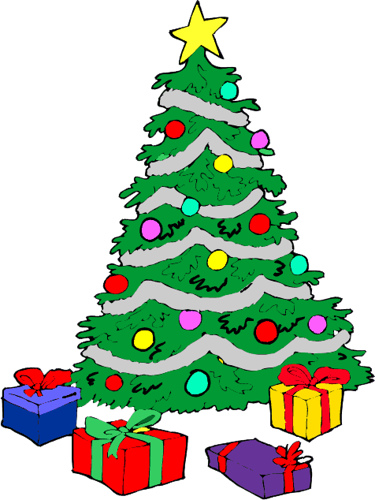 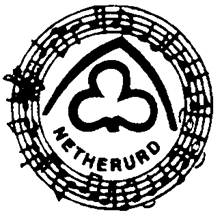 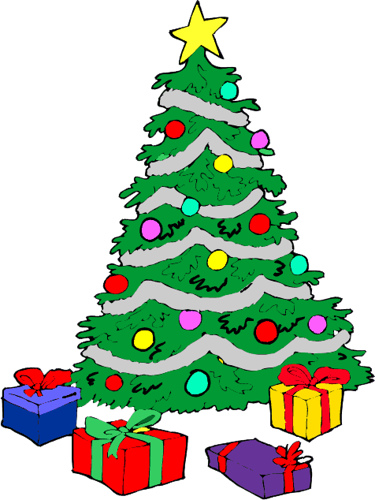 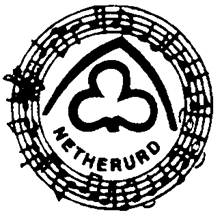 Blyth Bridge, West LintonSunday 3rd December 20172pm – 4pmCake & Candy     Raffle     Competitions    MusicCraft Stalls – Buy your Christmas Presents Early!Tickets, including Refreshments, Adults £6    Children £3Netherurd HouseBlyth Bridge, West LintonSunday 3rd December 20172pm – 4pmCake & Candy     Raffle     Competitions    MusicCraft Stalls – Buy your Christmas Presents Early!Tickets, including Refreshments, Adults £6    Children £3